LONGTON LANE PRIMARY SCHOOL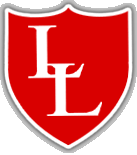 		                                      ‘Believe and Achieve’Geography Curriculum Key Questions Y1-Y6KS1- CYCLE ALONGTON LANE PRIMARY SCHOOL		                                      ‘Believe and Achieve’Geography Curriculum Key Questions Y1-Y6KS1- CYCLE BLONGTON LANE PRIMARY SCHOOL		                                      ‘Believe and Achieve’Geography Curriculum Key Questions Y1-Y6LONGTON LANE PRIMARY SCHOOL		                                      ‘Believe and Achieve’Geography Curriculum Key Questions Y1-Y6Year 1Year 1Year 2Year 2BLOCK 1BLOCK 2BLOCK 1BLOCK 2CYCLE A Wild AfricaCan you name some continents of the world?Can you name some of the 5 oceans?Where is the north pole and south pole?Where is Africa on a map or atlas?KenyaWhere is the equator?Where is Kenya on a map?What are the main features of Kenya?What is it like to live in Kenya?MalawiWhere is Malawi on a map?What are the main features of Malawi?What might the weather be like in Malawi?How is Malawi different to Kenya?Congo RainforestWhere is the Congo Rainforest?What are the main features of Congo?What do you know about the people who live in the Congo Rainforest?Does Congo have the same seasons as the UK?Can you make a weather report?CYCLE A LocalityMaps / LocalityWhere is the UK on a map?What countries are there in the UK?What are the capital cities of the UK?RainhillWhere in the UK is Rainhill?What is your address?Where is our school?What does our school look like?What buildings and features are there in Rainhill?BlackpoolWhat jobs might people in _________ do?What does a seaside town look like?How are Rainhill and ________ the same and different?CYCLE A Wild AfricaWhat are the 7 continents?What are the 5 oceans?KenyaWhere is Kenya compared to the North Pole, South Pole and Equator?What is the climate like in Kenya?What does a weather chart tell us about Kenya?What are the key human and physical features of Kenya?MalawiWhere is Malawi compared to Kenya?What are the main physical and human features of Malawi?How are Kenya and Malawi the same/ different?Congo RainforestWhere is Congo Rainforest compared to Kenya and Malawi?What are the main human features of Kinshasa?What are the main physical features of Congo Rainforest?What is the climate like in the Congo Rainforest?What do you like/ dislike about the three countries?CYCLE A LocalityMaps / LocalityWhat are the 7 continents and where are they in an atlas?What are the 5 oceans and where are they in an atlas?What are the major capital cities of the UK?Why is the UK described as an island?Which seas surround the UK?What are the 4 compass directions?Can you devise a simple map of your local area and give instructions?RainhillWhat is the address of the school and your house?Why do we use addresses?What are the main physical and human features of Rainhill?What landmarks are there in Rainhill?Has Rainhill been spoiled?How can we make our area better?BlackpoolWhat are the main human and physical features of Blackpool?What makes Blackpool special?How is Blackpool the same/ different to Rainhill?What do you like/ dislike about Blackpool and why?How could Blackpool be improved?Year 1Year 1Year 2Year 2BLOCK 1BLOCK 2BLOCK 1BLOCK 2CYCLE B Geographical FeaturesWhat are the four countries in the UK?What is your address?TOWN- PrescotWhere is Prescot on a map?What other towns and cities are close to Prescot?What are the physical features of Prescot?What jobs are there in Prescot?BEACH- BlackpoolCan you locate Blackpool on a map of the North West?What are the main features of Blackpool?What is Blackpool’s beach like? FOREST- DelamereWhat are the features of Delamere forest?What features of Prescot/Blackpool/Delamere forest do you like/dislike?CYCLE B WeatherWhich season (UK) would it be most likely to snow in?Name these 3 weather symbols.Can you name the two poles of the Earth?How does being closer to the equator effect the temperature of a country?CYCLE B Geographical FeaturesWhat are the four capital cities of the UK?What are the seas surrounding the UK?What are the seven continents of the world?What are the five oceans of the world?What are the four compass directions?TOWN- PrescotWhat are the main landmarks in Prescot?What jobs are there in Prescot?What are the human and physical features of Prescot?BEACH- BlackpoolWhat are the human and physical features of Blackpool?Why is Blackpool a coastal town?Why is Blackpool a popular holiday resort?What facilities does Blackpool need? What jobs do these facilities create?What is one of the biggest threats to Blackpool beach?What is similar / different between Blackpool and Prescot?FOREST- DelamereWhat facilities are in Delamere Forest?How has Delamere Forest been improved?Describe the vegetation in Delamere forest.Would you rather live in Prescot, Blackpool or Delamere forest?Would you rather go on holiday to Prescot, Blackpool or Delamere Forest?CYCLE B WeatherName the 4 UK seasons.Which season is October in?Which ocean is closest to the North Pole?Describe the features of a desert.How is the weather in a desert different to UK weather?CYCLE B Geographical FeaturesWhat are the four countries in the UK?What is your address?TOWN- PrescotWhere is Prescot on a map?What other towns and cities are close to Prescot?What are the physical features of Prescot?What jobs are there in Prescot?BEACH- BlackpoolCan you locate Blackpool on a map of the North West?What are the main features of Blackpool?What is Blackpool’s beach like? FOREST- DelamereWhat are the features of Delamere forest?What features of Prescot/Blackpool/Delamere forest do you like/dislike?CYCLE B Contrast a Non-European areaWhich 4 countries make up the UK and what are their capitals?What are the 7 continents?Can you locate Europe, North America and South America on a map?What is the capital of Canada?What is the weather like in Canada?Name 3 items of clothing people wear in (Ottawa).What is the main language spoken?Who are the Mounties and what do they do?CYCLE B Geographical FeaturesWhat are the four capital cities of the UK?What are the seas surrounding the UK?What are the seven continents of the world?What are the five oceans of the world?What are the four compass directions?TOWN- PrescotWhat are the main landmarks in Prescot?What jobs are there in Prescot?What are the human and physical features of Prescot?BEACH- BlackpoolWhat are the human and physical features of Blackpool?Why is Blackpool a coastal town?Why is Blackpool a popular holiday resort?What facilities does Blackpool need? What jobs do these facilities create?What is one of the biggest threats to Blackpool beach?What is similar / different between Blackpool and Prescot?FOREST- DelamereWhat facilities are in Delamere Forest?How has Delamere Forest been improved?Describe the vegetation in Delamere forest.Would you rather live in Prescot, Blackpool or Delamere forest?Would you rather go on holiday to Prescot, Blackpool or Delamere Forest?CYCLE B Contrast a Non-European areaWhat are the 7 continents in the world?Can you name 5 oceans?What are the 4 compass points?Can you locate Canada on a map?Name some basic facts about Canada?Name the main mountain range in Canada.Name a famous Canadian river.Describe the location of Niagra FallsWhat would a tourist visit? Why?Year 3Year 3Year 4Year 4BLOCK 1BLOCK 2BLOCK 1BLOCK 2UK RegionWhere in the world is the UK and what countries / cities are located there?What do we study in geography and how?What regions are in the UK?RURAL- SNOWDONIAWhat do we mean by physical and human features in geography?What is a national park?Where is Snowdonia and what does it look like on an Ordnance Survey map?What human and physical features make Snowdonia special?What challenges does Snowdonia face?CITY – LIVERPOOLWhat makes Liverpool a city? (review other city names)Where are the main cities of the UK on a map Where is Liverpool and where are it’s famous landmarks located?What physical and human features make Liverpool special?What challenges does Liverpool face?COMPARE AND CONTRASTWould you rather live in Liverpool or Snowdonia and why?  How are cities and villages the same and different?How are these places the same and different?What could we do to make these places better? Would you want to live in Liverpool and why?Would you want to live in Snowdonia and why?Would you move from a city to a village?European Country Including Mapwork- IcelandWhat are the main countries in Europe and their capital cities?Where is Iceland and can you find it on a map/ atlas?Where is the equator?How do the four main compass points help us to read maps?PHYSICAL FEATURESWhat are the physical features of Iceland and can you describe them?How can you identify the physical features of a place from a map?What impact do the physical features of Iceland have on people’s lives?HUMAN FEATURESWhat are the human features of Iceland and why have they been created?Why do the human features of Iceland exist?How do the lives of people in Iceland compare to your own?How do people’s lives vary due to weather?EARTHQUAKESWhat are the features of each layer of the earth’?Why and where in the world do earthquakes occur?What is the link between tectonic plates and earthquakes?What might happen after an earthquake and how do they impact on human and physical factors?How have people adapted to cope with earthquakes?European Country- ItalyWhich countries make up the  European Union and can you name some of their capital cities?Can you find Italy on a globe and an atlas?Can you name the two main seas around Europe and find them on a globe and atlas?Are the Tropics of Cancer and Capricorn located near Italy?How do longitude and latitude help when reading a map or globe?NORTHERN ITALY FEATURESWhat are the main human features of Northern Italy?What are the main physical features of Northern Italy?What are the main human and physical features of a town and a city of Northern Italy?Would you rather live in a Northern Italian village or city?SOUTHERN ITALY FEATURESWhat are the main physical features of Southern Italy What are the main human features of Southern Italy?What are the main human and physical features of a town and a city of Southern Italy?Would you rather live in a Southern Italian village or city?VOLCANOESWhat are the features of each of the earth’s layers? (revise Y3)Why do volcanoes exist?Can you describe the features of famous volcanoes?Would you live by a volcano and what would be the advantages and disadvantages?UK RegionWhere on earth is the UK and what does it look like from above?Where are our cities and what are the main counties close to our area?NATIONAL PARK - NORTHUMBERLAND Where are the National Parks and when was Northumberland designated?What does Northumberland look like on a map?How is land used in Northumberland?What are the physical and human features of Northumberland and how are they shown on an OS map?What challenges does Northumberland face?BEACH/ CONSERVATION AREA- NORTHUMBRIAWhy do people choose to live near beaches?How are coastlines formed and what challenges do they face?How can we protect our coastlines?How do the physical and human features of a beach compare to a city or rural area?What challenges do coastal locations face?How do Northumberland villages compare to their beaches?CITY – LONDONWhere is London on a globe, atlas and map?What are the human and physical features of London?define London?Why do people choose to live in cities?Can you describe the population of London?Where in the world is Greenwich and what is its importance?Why does time change?How could London be improved?Why is London a global city?Would you rather live at the beach in the city or Rainhill?Year 5Year 5Year 6Year 6BLOCK 1BLOCK 2BLOCK 1BLOCK 2Geographical Knowledge and Skills (including local)MAPWORK/ CLIMATE ZONESWhat and where are the main countries of the UK and the world?What are the main features of each continent?What and where are the equator and the Tropics of Cancer and Capricorn? What is the purpose of latitude and longitude?What are the 6 main climate zones?How are weather and climate different?How does temperature change depending on hemisphere?MOUNTAINSHow does a mountain differ from a hill?What is the highest mountain in England?Where is the highest mountain in the world? What is a mountain range and can you describe its features?What part do mountains play in the water cycle?What are the 5 main oceans of the world?SETTLEMENTS AND LAND USE Can you name the main countries and capitals in Europe including the UK?How is land used in the UK and why does it vary?Why are settlements near to rivers and can you name some?How is transport important for trade?What natural minerals may be found in the UK?Why does agriculture vary across the UK?What physical geography often links to a settlement?Geographical Knowledge and Skills (including local)APPLY KNOWLEDGE TO N.AMERICA (1) and (2)Where is North America on globe, atlas and map?What countries make up North America and what are the key human and physical features of some of them?What climate zones exist in North America?Can you name some of the main mountain ranges of North America?How is land used in North America?How would you travel to North America, taking into account time and distance?How has North America changed over time and what might it look like in the future?How have humans improved and damaged the environment of North America?Where are the major settlements of North America and what led to their development? How do the physical features of an area affect its settlement? FIELDWORK SKILLSCan you pose your own geographical question that can be answered using fieldwork skills?Can you measure and record rainfall, temperature, wind speed and other physical observations accurately?Can you interpret the information you have collected and draw conclusions?How do sketches and plans of an area help you to find out about a locality?Geographical Knowledge and Skills (including local)BIOMES/ VEGETATION BELTS/ MAP WORKWhat are the names and features of the main 8 biomes of the word?What are the names and features of the 5 major vegetation belts in the world?What is an ecosystem and does its size matter?How can a biome and an ecosystem be linked?How are maps, atlases and globes used and what are are the advantages and disadvantages of each?Can you read an ordnance survey map of a given area?TRADE LINKS & NATURAL RESOURCES (1) and (2)What is a timezone?What is an economy?Why are imports and exports important?Can you name some world countries and their capitals?How is infrastructure important to trade links?How does our local area fit into national trade?What is the significance of the Greenwich Meridian?How do you define importation and exportation and what might happen if there was none?Why does exploitation occur in some industries?Why is it important for trade to be sustainable?Physical GeographyRIVERS AND THE WATER CYCLECan you name the main rivers in the UK and compare them?Can you name the main rivers in the world and which countries they are in?Can you name and explain what happens at each part of the river?What is the water cycle and can you explain it?APPLY KNOWLEDGE TO SOUTH AMERICABIOMES/ VEGETATION BELTS/ MAP WORKWhat countries make up South America and what are the key human and physical features of some of them?What biomes and vegetation belts exist in South AmericaCan you name and describe the main rivers of South America?How would you get to a country in South America taking account of timezones?How do natural resources, land use and trade impact on a country in South America?How committed are the main countries of South America to sustainability??FIIELDWORK SKILLSHow does the scale of a map affect how it is read?Can you pose a geographical question and plan how to answer it?What methods can be used to collect geographical information?What is the best way to present your findings and what do they show?What can fieldwork tell us about an area?